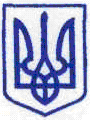 КИЇВСЬКА МІСЬКА РАДАІІ СЕСІЯ ІХ СКЛИКАННЯРІШЕННЯ____________№____________Про реорганізацію КП «Київміськрозвиток» шляхом приєднання до КО «Київзеленбуд»Відповідно до Господарського кодексу України, статей 104 – 107 Цивільного кодексу України, пункту 30 частини першої статті 26 Закону України «Про місцеве самоврядування в Україні», Закону України «Про державну реєстрацію юридичних осіб, фізичних осіб – підприємців та громадських формувань», з метою підвищення ефективності використання комунального майна територіальної громади міста Києва, Київська міська рада вирішила:1. Реорганізувати комунальне підприємство виконавчого органу Київської міської ради (Київської міської державної адміністрації) «Київський центр розвитку міського середовища» (ідентифікаційний код 40092489) шляхом приєднання до Київського комунального об’єднання зеленого будівництва та експлуатації зелених насаджень міста «Київзеленбуд» (ідентифікаційний код 03362123).2. Встановити, що:2.1. Київське комунальне об’єднання зеленого будівництва та експлуатації зелених насаджень міста «Київзеленбуд» (ідентифікаційний код 03362123) є правонаступником усього майна, всіх прав та обов'язків комунального підприємства виконавчого органу Київської міської ради (Київської міської державної адміністрації) «Київський центр розвитку міського середовища» (ідентифікаційний код 40092489).2.2. Строк заявлення кредиторами своїх вимог до комунального підприємства виконавчого органу Київської міської ради (Київської міської державної адміністрації) «Київський центр розвитку міського середовища» (ідентифікаційний код 40092489) становить два місяці з дня оприлюднення повідомлення про рішення щодо його реорганізації.3. Київському міському голові:3.1. Здійснити організаційно-правові заходи щодо виконання цього рішення.3.2. Утворити комісію з реорганізації комунального підприємства виконавчого органу Київської міської ради (Київської міської державної адміністрації) «Київський центр розвитку міського середовища» (ідентифікаційний код 40092489) шляхом приєднання до Київського комунального об’єднання зеленого будівництва та експлуатації зелених насаджень міста «Київзеленбуд» (ідентифікаційний код 03362123), та затвердити її персональний склад.3.3. Затвердити передавальний акт комунального підприємства виконавчого органу Київської міської ради (Київської міської державної адміністрації) «Київський центр розвитку міського середовища» (ідентифікаційний код 40092489) в установленому порядку.3.4. Затвердити статут Київського комунального об’єднання зеленого будівництва та експлуатації зелених насаджень міста «Київзеленбуд» (ідентифікаційний код 03362123).4. Оприлюднити це рішення у встановленому порядку.5. Контроль за виконанням цього рішення покласти на постійну комісію Київської міської ради з питань власності. Київський міський голова 						Віталій КЛИЧКОПодання:Заступник голови Київської міської державної адміністраціїПетро ПАНТЕЛЕЄВНачальник Управління екології та природних ресурсівОлександр ВОЗНИЙВиконувач обов’язків завідувача сектору правового забезпечення Управління екології та природних ресурсівВіталій КАЛАШНІКОВПогоджено:Перший заступник голови Київськоїміської державної адміністраціїМикола ПОВОРОЗНИКДиректор Департаменту фінансівДиректор Департаменту комунальної власності м. КиєваДиректор Департаменту економіки та інвестиційВолодимир РЕПІКАндрій ГУДЗЬНаталія МЕЛЬНИКЗаступник керівника апарату – начальник управління по роботі з персоналомТетяна СТЕКЛЕНЬОВА Заступник керівника апарату – начальник юридичного управління Леся ВЕРЕСКерівник апаратуДмитро ЗАГУМЕННИЙ Постійна комісія Київської міської ради з питань екологічної політики	ГоловаСекретарДенис МОСКАЛЬЄвгенія КУЛЕБАПостійна комісія Київської міської ради з питаньвласностіГоловаСекретарМихайло ПРИСЯЖНЮКСергій АРТЕМЕНКОВиконувач обов’язків начальника Управління правового забезпеченнядіяльності Київської міської радиВалентина ПОЛОЖИШНИК